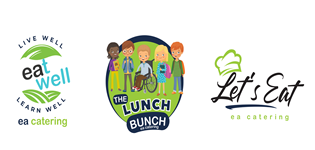                   BALLYCARRY PRIMARY SCHOOL Winter menu week commencing Monday 15th April – Friday 19th April 2024MENU CAN BE SUBJECT TO CHANGE DUE TO CIRCUMSTANCES BEYOND OUR CONTROL WINTER 2021N.B. BREAD, MILK, WATER & FRESH FRUIT SERVED ALONG EACH SET MEAL.  FOR FURTHER INFORMATION ON ALLERGENIC INGREDIENTS, PLEASE CONTACT THE UNIT CATERING SUPERVISOR IN WHITEHEAD PRIMARY SCHOOL.Dear parent,If you wish your child to have school dinners next week, please either print off and complete the slip below by ticking which days or clearly write your order on a piece of paper and send to school on Monday 15th April 2024 with money to each child’s class teacher in a clearly marked envelope. Please do not combine orders or monies with siblings.----------------------------------------------------------------------------------------------------------------------------------------------------------------------------------------------------------------------------------------------------PLEASE FILL IN AND RETURN WITH CORRECT MONEY (£2.60 PER DAY) ON MONDAY MORNING TO YOUR CHILD’S INDIVIDUAL CLASS TEACHER.USE ONE SLIP PER CHILD- PLEASE DO NOT SEND ORDERS WITH SIBLINGS. ORDERS WILL NOT BE ACCEPTED AFTER MONDAY.Monday 15th Tuesday 16th Wednesday 17th  Thursday 18th Friday 19th  Week Commencing 15.04.24Beef Bolognaise, sweetcorn & pasta spirals.Chocolate & Orange Cookie.Breaded fish & lemon mayo with Garden peas & Chips.Raspberry Jelly & Two Fruits.Homemade chicken curry with green beans & Rice.Fruit Sponge & Custard.Roast Beef, with fresh seasonal vegetables & oven roast potatoes..Pineapple Delight.Hot Dog with tomato ketchup, spaghetti hoops & Chips.Ice cream & Mandarin Oranges.BALLYCARRY PRIMARY SCHOOL DINNERS ORDERBALLYCARRY PRIMARY SCHOOL DINNERS ORDERBALLYCARRY PRIMARY SCHOOL DINNERS ORDERBALLYCARRY PRIMARY SCHOOL DINNERS ORDERBALLYCARRY PRIMARY SCHOOL DINNERS ORDERBALLYCARRY PRIMARY SCHOOL DINNERS ORDERName of child: Name of child: Name of child: Week Commencing:  15.04.24Week Commencing:  15.04.24Week Commencing:  15.04.24Please circle day/days dinners are required belowPlease circle day/days dinners are required belowPlease circle day/days dinners are required belowPlease circle day/days dinners are required belowPlease circle day/days dinners are required belowPlease circle day/days dinners are required belowMONDAY 15th TUESDAY 16th WEDNESDAY 17th  WEDNESDAY 17th  THURSDAY 18th FRIDAY 19th  PAYMENT (Circle which one applies)              Free School Meals                 OR     Paying (£2.60 per day)PAYMENT (Circle which one applies)              Free School Meals                 OR     Paying (£2.60 per day)PAYMENT (Circle which one applies)              Free School Meals                 OR     Paying (£2.60 per day)PAYMENT (Circle which one applies)              Free School Meals                 OR     Paying (£2.60 per day)PAYMENT (Circle which one applies)              Free School Meals                 OR     Paying (£2.60 per day)PAYMENT (Circle which one applies)              Free School Meals                 OR     Paying (£2.60 per day)1 x meal £2.60   2 x meals £5.20  3 x meals £7.80   4 x meals £10.40   5 x meals £13.001 x meal £2.60   2 x meals £5.20  3 x meals £7.80   4 x meals £10.40   5 x meals £13.001 x meal £2.60   2 x meals £5.20  3 x meals £7.80   4 x meals £10.40   5 x meals £13.001 x meal £2.60   2 x meals £5.20  3 x meals £7.80   4 x meals £10.40   5 x meals £13.001 x meal £2.60   2 x meals £5.20  3 x meals £7.80   4 x meals £10.40   5 x meals £13.001 x meal £2.60   2 x meals £5.20  3 x meals £7.80   4 x meals £10.40   5 x meals £13.00